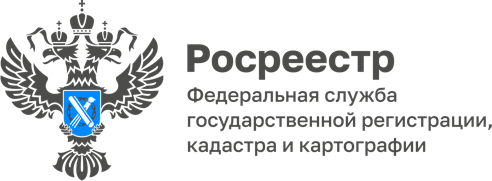 Как узнать, зарегистрированы ли в ЕГРН обременения объекта недвижимости?Рынок недвижимости полон предложений о продаже жилплощади. Однако по красивой картинке достаточно сложно понять, есть ли какие-то проблемы у выставленного на продажу объекта. Ограничения прав собственности на недвижимое имущество встречаются нечасто, но могут послужить причиной отказа от сделки купли-продажи. Как узнать об их наличии?Выяснить это можно, получив выписку из Единого государственного реестра недвижимости (ЕГРН). В ней нужно обратить внимание на реквизит № 4 «Ограничение прав и обременение объекта недвижимости» раздела 2. В нем указываются сведения о наличии обременений, в том числе вид (например, аренда ипотека), предмет (например, часть объекта недвижимости), срок, на который установлено обременение, лицо, в пользу которого оно установлено. Если обременений нет, то в данном реквизите будут указаны слова «не зарегистрировано».Заказать и получить выписку из ЕГРН можно с помощью электронных сервисов на сайте Росреестра, на портале Госуслуг или на сайте подведомственной ППК «Роскадастр». Также можно обратиться с соответствующим запросом в МФЦ.«Информацию о наличии зарегистрированного в ЕГРН обременения можно также получить с помощью сервиса «Справочная информация по объектам недвижимости в режиме online» на сайте Росреестра. Сервис позволяет получить информацию о номере регистрационной записи и дате регистрации обременения», - разъясняет заместитель руководителя Управления Ольга Семашко.Материал подготовлен Управлением Росреестра по Республике Алтай